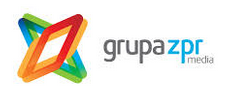 
Grupa ZPR Media to jedna z najdynamiczniej rozwijających się grup medialnych w Polsce. Obecnie jest jednym z największych wydawców prasowych (m.in. „Super Express”, „Murator”, „Moje Mieszkanie”, „M jak mieszkanie”) nadawców radiowych (m. in. Radio ESKA, Radio VOX FM, Radio WAWA) i telewizyjnych (m.in. FOKUS TV, POLO TV) oraz właścicieli serwisów internetowych (m.in. Muratordom.pl, Poradnikzdrowie.pl). Prowadzi także działalność eventową w zakresie organizacji imprez, koncertów, festiwali, targów i szkoleń. Obecnie poszukujemy osoby na stanowisko:Magazynier (Lotnisko Okęcie)Zakres obowiązków:Przyjmowanie dostarczonego towaru Bieżące monitorowanie zapasów magazynowych Przyjmowanie i realizacja reklamacji Współpraca z dostawcami Sprawdzanie zgodności dostarczonego towaru z dokumentacją Zabezpieczanie towaru w magazynie Wymagania: Doświadczenie na podobnym stanowiskuOdpowiedzialność, uczciwośćSpostrzegawczość i podzielność uwagiObsługa komputeraZaświadczenie o niekaralnościOferujemy: Pracę w wiodącej firmie na rynkuPrzyjazną atmosferę pracyKonkurencyjne wynagrodznie 

CV prosimy przesłać na adres e-mail: rekrutacja@grupazpr.plW tytule wiadomości prosimy o podanie nazwy stanowiska.

Do aplikacji prosimy dołączyć oświadczenie: „Wyrażam zgodę na przetwarzanie moich danych osobowych zawartych w mojej ofercie pracy dla potrzeb niezbędnych do realizacji procesu rekrutacji (Zgodnie z Ustawa z dnia 29.08.97 O Ochronie Danych Osobowych, Dz. U. Nr 133 poz. 883).”Informujemy, że skontaktujemy się z wybranymi Kandydatami.